Found a map showing Lernock School as a ruin. It looks as if it was a 2 room building, bigger than the Toll house across the road and the road edge appears to go round the back of it, possibly to enable carriages to drive in off the road to let people into the building.InterestingHugh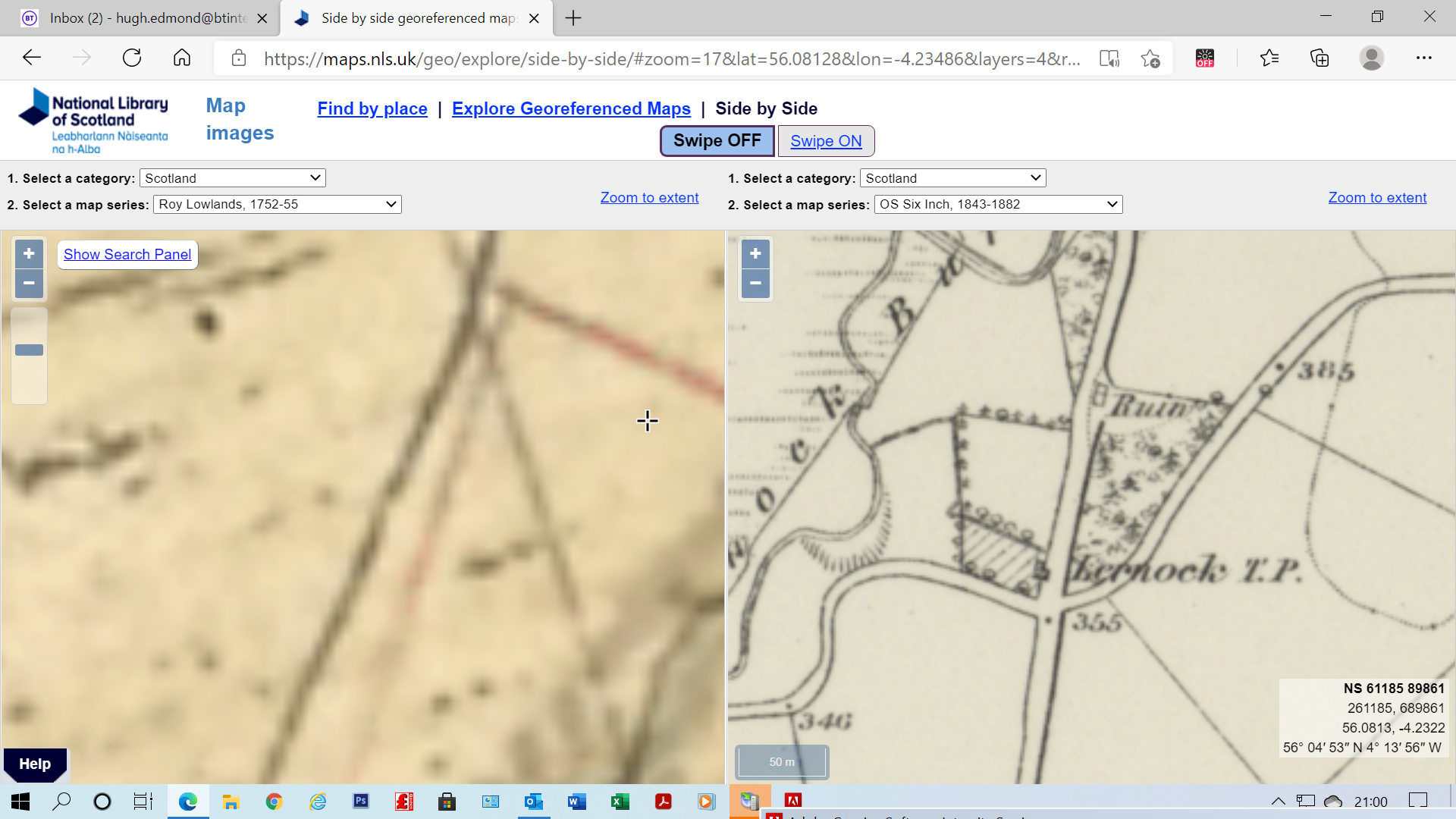 